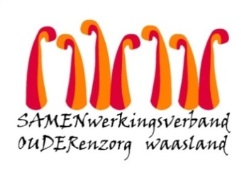 Nieuwsbrief wzc Het Hof – 20 maart 2020Geachte naaste,Zoals u waarschijnlijk vernomen heeft in de verschillende media werd ons land ruim bevoorraad met mondmaskers. Ook wij werden onmiddellijk beleverd door AZ Nikolaas. Om besmetting van buitenaf te voorkomen dragen vanaf heden alle medemerkers een mondmasker tijdens de contacten met onze bewoners. Alle bewoners werden onmiddellijk individueel geïnformeerd en medewerkers duidelijk geïnstrueerd over het correct gebruik. Onze oprechte dank om de overhandiging van wasgoed zoveel mogelijk te concentreren binnen de kantooruren en om de telefonische oproepen te beperken. Dit komt de bewonerszorg echt ten goede. Ik doe wel een warme, doch zeer duidelijke oproep om niet te ‘smokkelen’ en niets tussen de was te verstoppen. Hoe goed bedoeld ook gaat dit in tegen de richtlijnen van de overheid en wat wij als belangrijke preventieve maatregel nastreven.  Wij hebben gisterenmiddag de tuin afgesloten t.h.v. de doorgang met de parking om onze bewoners bij goed weer de ruimte te laten om, onder begeleiding van een collega en met ruim respect voor de social distance, veilig te genieten van de buitenlucht. Deze maatregel was noodzakelijk om maximaal onze bewoners af te kunnen schermen.   Vooralsnog blijven deze preventieve maatregelen effectief, want geen van onze bewoners of medewerkers heeft een diagnose van Covid-19.Tip: Dankzij Bpost kan u met de code LOVEYOU 10 gratis fotokaarten versturen. Hoe werkt het?  Download de gratis Mobile Postcard-app (voor Apple of voor Android), kies een foto en een boodschap, vul de adresgegevens van uw naaste in en Bpost doet de rest.Ik wens u allen een gezond weekend en doe mijn best om uw mails op te volgen en te beantwoorden, dus blijf mij zeker uw opmerkingen en suggesties doorsturen.Youri Van PuymbrouckDagelijks verantwoordelijke